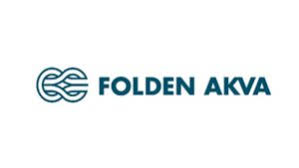 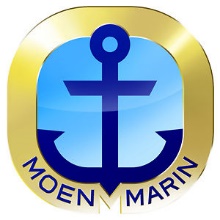 Pressemelding fra Moen Marin og Folden Akva 13/09/17Moen Marin leverer 24-metring til Folden AkvaMed kontrahering av en NabWork på 24 meter fornyer Folden Akva tilliten til Moen Marin AS.Fra basen i Steigen i Nordland leverer Folden Akva spesialiserte servicetjenester til oppdrettere i hele Nord-Norge. Moen Marin har med sine katamaraner og ettskrogs servicefartøy tatt posisjonen som Norges ledende leverandører av fartøy til havbruksnæringa.Steigen-selskapets nyeste ervervelse er et ettskrogs servicefartøy som er designet av Marin Design og bygget av Moen Marin. Fartøyet er 24 meter langt og skreddersydd for operasjoner over store avstander og i krevende farvann. Økende forespørselFolden Akva har hatt et godt samarbeid Moen Marin godt gjennom tidligere kjøp av to båter – en NabCat 1350 i 2015 og 15-metringen nå i august. Selskapet ser at tiden er rett for å satse videre på en 24-metring for å komplettere sine tilbud for service til havbruksnæringen. Dermed går turen nok en gang til Moen-basen på Kolvereid for en ny båthandel. Denne gangen er det «storebror» i Moen-katalogen som skal leveres til Folden Akva. – Vi får flere forespørsler fra våre kunder om å utføre fortøyningsoppdrag. Disse forespørslene vil vi imøtekomme med det nye fartøyet, sier Kenneth Larsen i Folden Akva. Han legger til at kvalitet, fleksibilitet og effektivitet i utførelsen av arbeidsoppdrag har vært viktige faktorer i valg av båtleverandør.– Det er selvsagt svært gledelig at Folden Akva nok en gang viser oss tilliten når selskapet gjør investeringer i flåten. Gjennom tidligere samarbeid har vi erfart at folkene i Steigen er både kompetente og ambisiøse. Derfor er det moro å bidra med verktøyene som selskapet trenger for å innfri egne vekstambisjoner, sier Terje Andreassen, daglig leder i Moen Marin.Nøkkeltall for NabWork 2398/1120: Lengde: 23,98 meterBredde: 11,20 meterHovedmotor: Catepillar C32, 1000hk.Gir: Finnøy G42FKVripropellanlegg: Finnøy P50, Ø1900mm med dyseGeneratorer: 1 stk. Catepillar C18 og 1 stk. Catepillar C7.1Fart: ca. 12 knopDesign: Marin Design ASNyttelast: 150 tonnKran: Palfinger PK90002 og Palfinger 65002Vinsj: MB Hydraulikk splitvinsj 60tonn og 10tonnCapstan: MB Hydraulikk, 2 stk. 3tonn og 2 stk. 8tonn.Thrustere: MB Hydrauikk, 2 x  250hkNavigasjon: Navy RørvikBILDE: Den nye NabWorken blir den første av sin størrelse i Folden Akvas flåte. Bildene viser tidligere produsert NabWork fra Moen Marin. Foto: Moen Marin ASFor mer informasjon, kontakt:Terje Andreassen
Daglig leder, Moen Marin AS
Mob. +47 900 31 651
E-mail: terje.andreassen@moenmarin.no Kenneth LarsenFolden AkvaMob. +47 917 18 230E-mail: kenneth@boteriet.nowww.moenmarin.no